	BCH ĐOÀN TP. HỒ CHÍ MINH	      ĐOÀN TNCS HỒ CHÍ MINH             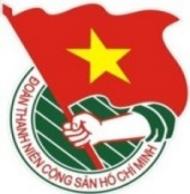 	***		TUẦN	          TP. Hồ Chí Minh, ngày 22 tháng 5 năm 2022	21/2022LỊCH LÀM VIỆC CỦA BAN THƯỜNG VỤ THÀNH ĐOÀN		(Từ 23-5-2022 đến 29-5-2022)---------* Trọng tâm: - Kiểm tra công tác Hội và phong trào sinh viên thành phố năm học 2021 - 2022.- Ngày Chủ nhật xanh lần thứ 145.* Lịch làm việc thay thư mời trong nội bộ Cơ quan Thành Đoàn.Lưu ý: Các đơn vị có thể tải lịch công tác tuần tại Trang thông tin điện tử Văn phòng Thành Đoàn vào ngày Chủ nhật hàng tuần.	TL. BAN THƯỜNG VỤ THÀNH ĐOÀN	CHÁNH VĂN PHÒNG	(Đã ký)	Nguyễn Tất ToànNGÀYGIỜNỘI DUNG - THÀNH PHẦNĐỊA ĐIỂMTHỨ HAI23-507g00Dự kỳ họp thứ 3, Quốc hội khóa XV năm 2022 (Từ ngày 23/5/2022 đến 18/6/2022) (TP: đ/c T.Phương)Hà NộiTHỨ HAI23-508g30Họp giao ban Thường trực - Văn phòng (TP: đ/c M.Hải, T.Hà, T.Nguyên, lãnh đạo VP)P.B2THỨ HAI23-509g00Họp giao ban Báo Tuổi trẻ (TP: đ/c H.Trân)Báo Tuổi trẻTHỨ HAI23-514g00  Họp liên tịch công tác tổ chức Đại hội đại biểu Đoàn TNCS Hồ Chí Minh Bưu điện TP.HCM lần thứ III, nhiệm kỳ 2022 - 2027 (TP: đ/c T.Hà, Ban TN, Ban CNLĐ, Ban TC-KT)Cơ sởTHỨ HAI23-514g00  Kiểm tra công tác Hội và phong trào sinh viên thành phố năm học 2021 - 2022 - Cả tuần (TP: đ/c N.Linh, Đ.Nguyên, VP Hội SVVN TP, thành viên các đoàn kiểm tra, thành phần theo kế hoạch)Cơ sởTHỨ HAI23-514g00  Làm việc với Đoàn Tổng Công ty Địa ốc Sài Gòn - TNHH MTV về công tác tổ chức Đại hội Đoàn (TP: đ/c N.Linh, Ban TNTH)P.A9THỨ HAI23-514g00  Họp Ban Chỉ huy Chiến dịch tình nguyện Hành quân xanh năm 2022 (TP: đ/c Tr.Quang, H.Hải, K.Trinh, Ban Chỉ huy chiến dịch)P.C6THỨ HAI23-515g30✪  Họp liên tịch công tác tổ chức Đại hội Đoàn Trường ĐH Giao thông vận tải Phân hiệu tại TP.HCM (TP: đ/c H.Minh, Ban CNLĐ, Ban TNTH, Ban TC-KT)Cơ sởTHỨ HAI23-517g30  Họp Ban Chỉ đạo hoạt động hè và các chương trình, chiến dịch tình nguyện hè năm 2022 (TP: đ/c M.Hải, T.Hà, T.Nguyên, thành viên Ban Chỉ đạo, Thường trực Ban Tổ chức, Ban Chỉ huy các chương trình, chiến dịch tình nguyện hè năm 2022)P.B2THỨ ba24-508g00Dự Hội nghị tổng kết công tác tuyển chọn, gọi công dân nhập ngũ năm 2022 (TP: đ/c M.Hải)Bộ Tư lệnh Thành phốTHỨ ba24-508g00Dự Lễ tổng kết và trao giải Giải thưởng Văn học tuổi 20 lần VII (TP: đ/c T.Nguyên, đại diện lãnh đạo Ban TG-ĐN)NXB TrẻTHỨ ba24-508g30Làm việc với Quận Đoàn 4 về công tác tổ chức Đại hội Đoàn (TP: đ/c T.Hà, Ban TN)Cơ sởTHỨ ba24-509g00✪Trao quyết định nhân sự Đoàn Trường CĐ Công nghệ thông tin TP.HCM (TP: đ/c Thường trực Thành Đoàn, H.Minh, Ban CNLĐ, Ban TNTH, Ban TC-KT) Cơ sởTHỨ ba24-509g00✪  Họp liên tịch công tác tổ chức Đại hội đại biểu Đoàn TNCS Hồ Chí Minh Cơ quan Đại học Quốc gia TP.HCM lần thứ VI, nhiệm kỳ 2022 - 2027 (TP: đ/c N.Linh, Ban TNTH, Ban TC-KT, Ban CNLĐ)Cơ sởTHỨ ba24-510g30✪  Họp liên tịch công tác tổ chức Đại hội đại biểu Đoàn TNCS Hồ Chí Minh Khoa Y Đại học Quốc gia TP.HCM lần thứ V, nhiệm kỳ 2022 - 2024 (TP: đ/c N.Linh, Ban TNTH, Ban TC-KT)Cơ sởTHỨ ba24-514g00  Dự Diễn đàn Kết nối công chức trẻ, chủ đề "Chuyện ở phường" - Đoàn Khối Dân - Chính - Đảng TP.HCM (TP: đ/c H.Minh, Ban CNLĐ)Cơ sởTHỨ ba24-514g00Trao quyết định nhân sự Đoàn Trường ĐH Công nghệ Sài Gòn (TP: đ/c M.Hải, T.Toàn, VP, Ban TNTH, Ban TC-KT)Cơ sởTHỨ ba24-515g00 Họp liên tịch công tác tổ chức Đại hội Đoàn Trường CĐ Kỹ thuật Cao Thắng (TP: đ/c H.Minh, Ban CNLĐ, Ban TNTH, Ban TC-KT)Cơ sởTHỨ ba24-516g30 Lễ công bố nhận diện thương hiệu mới và kỷ niệm 17 năm thành lập Tổng Công ty Cấp nước Sài Gòn (TP: đ/c H.Minh)Theo thư mờiTHỨ Tư25-506g45✪  Dự Đại hội đại biểu Đoàn TNCS Hồ Chí Minh Trung đoàn Gia Định (TP: đ/c Tr.Quang)Cơ sởTHỨ Tư25-508g00  Dự buổi giám sát của Hội đồng nhân dân Thành phố về tình hình triển khai thực hiện Chương trình giảm nghèo bền vững của TP.HCM giai đoạn 2021 - 2025 tại UBND Quận 12 (TP: đ/c N.Linh, Ban TNTH)Theo thư mờiTHỨ Tư25-509g00  Họp Ban Thường vụ Thành Đoàn (TP: đ/c M.Hải, T.Hà, T.Nguyên, Ban Thường vụ Thành Đoàn)P.B2THỨ Tư25-513g30✪Trao quyết định nhân sự Quận Đoàn 3 (TP: H.Minh, Ban CNLĐ, Ban MT-ANQP-ĐBDC)Cơ sởTHỨ Tư25-514g00✪Họp liên tịch công tác tổ chức Đại hội đại biểu Đoàn Trường CĐ Viễn Đông nhiệm kỳ 2022 - 2024 (TP: đ/c T.Hà, N.Nhung, Ban TC-KT, Ban TNTH)Cơ sởTHỨ Tư25-514g00  Dự buổi giám sát của Hội đồng nhân dân Thành phố về tình hình triển khai thực hiện Chương trình giảm nghèo bền vững của TP.HCM giai đoạn 2021 - 2025 tại UBND Quận Tân Phú (TP: đ/c N.Nguyệt, Ban TC-KT) Theo thư mờiTHỨ Tư25-514g00  Dự Hội nghị tổng kết Tháng Thanh niên năm 2022 - Quận Đoàn 3 (TP: đ/c H.Minh, Ban CNLĐ, Ban MT-ANQP-ĐBDC)Cơ sởTHỨ NĂM26-508g00Dự Hội nghị quán triệt những điểm cốt lõi, điểm mới trong các quy định, hướng dẫn mới của Trung ương về công tác kiểm tra, giám sát, kỷ luật của Đảng (TP: đ/c M.Hải, T.Hà, T.Nguyên, Ban Thường vụ Thành Đoàn)Hội trường Thành phốTHỨ NĂM26-510g00  Làm việc với Trung tâm Phát triển Khoa học và Công nghệ Trẻ về công tác sử dụng, quản lý Phần mềm Cán bộ Đoàn và Căn cứ Thành Đoàn (TP: đ/c T.Nguyên, N.Nguyệt, N.Tuấn, Ban TC-KT, Trung tâm PTKHCNT)P.A9THỨ NĂM26-514g00📷Hội nghị tập huấn và giao ban công tác tuyên giáo, dư luận xã hội quý II năm 2022 (TP: đ/c T.Nguyên, H.Trân, đại diện lãnh đạo các Ban - VP, đơn vị sự nghiệp trực thuộc Thành Đoàn, Nhà Xuất bản Trẻ, Ban TG-ĐN, cơ sở Đoàn theo thông báo)HTTHỨ NĂM26-516g00Họp triển khai Kế hoạch các chương trình, chiến dịch tình nguyện hè và Lễ ra quân các chương trình, chiến dịch tình nguyện hè năm 2022 (TP: đ/c M.Hải, T.Hà, T.Nguyên, N.Linh, Tr.Quang, H.Minh, X.Dũng - Trung tâm HTHSSV, Ban Chỉ huy các chương trình, chiến dịch tình nguyện hè cấp Thành năm 2022, đại diện Thường trực các cơ sở Đoàn - Hội trực thuộc theo thư mời)Trực tiếp và trực tuyếnTHỨ NĂM26-518g00📷  Đón đoàn Bệnh viện dã chiến cấp 2 số 3 hoàn thành nhiệm vụ trở về (TP: đ/c M.Hải, Tr.Quang, H.Hải, cán bộ theo phân công)Sân bayTân Sơn NhấtTHỨ SÁU27-508g00  Thông tin chương trình tuyển sinh đào tạo Thạc sĩ Quản lý công (TP: đ/c T.Nguyên, N.Nguyệt, Ban TC-KT, đại diện cơ sở Đoàn, đại diện đơn vị sự nghiệp, doanh nghiệp trực thuộc Thành Đoàn)Youth Space - NVHTNTHỨ SÁU27-509g00Hội nghị Ban Chấp hành Đảng bộ Cơ quan Thành Đoàn định kỳ tháng 5 năm 2022 (TP: đ/c P.Thảo, Đảng ủy viên, Ủy viên Ủy ban Kiểm tra Đảng ủy Cơ quan Thành Đoàn)P.B2THỨ SÁU27-513g30  Dự Đại hội đại biểu Đoàn TNCS Hồ Chí Minh Bệnh viện Chợ Rẫy (TP: đ/c M.Hải, Tr.Quang, Ban TC-KT, Ban CNLĐ)Cơ sởTHỨ SÁU27-514g00  Dự buổi giám sát của Hội đồng nhân dân Thành phố về tình hình triển khai thực hiện Chương trình giảm nghèo bền vững của TP.HCM giai đoạn 2021 - 2025 (TP: đ/c H.Minh)Theo thư mờiTHỨ SÁU27-514g00  Tập huấn sử dụng ứng dụng “Tuổi trẻ Thành phố Bác” và Phần mềm Quản lý nghiệp vụ công tác đoàn viên năm 2022 (TP: đ/c N.Nguyệt, Ban TC-KT, cán bộ Khối Phong trào Thành Đoàn)HTTHỨ SÁU27-515g00  Họp chủ nhiệm đề tài Chương trình Vườn ươm sáng tạo khoa học và công nghệ trẻ (TP: đ/c K.Thành, Đ.Sự, chủ nhiệm đề tài, Trung tâm PTKHCNT)Trung tâm PTKHCNT THỨ BẢY28-507g30Dự Đại hội đại biểu Đoàn TNCS Hồ Chí Minh Trường CĐ Kỹ thuật Cao Thắng (TP: đ/c Thường trực Thành Đoàn, H.Minh, Ban CNLĐ, Ban TNTH, Ban TC-KT)Cơ sởTHỨ BẢY28-508g00  Trao bảo trợ tài năng trẻ (TP: đ/c K.Thành, Đ.Sự, Ban Giám hiệu Trường Năng khiếu TDTT Nguyễn Thị Định, tài năng trẻ, Trung tâm PTKHCNT)Trường NK TDTT Nguyễn Thị ĐịnhTHỨ BẢY28-508g30✪📷Chương trình truyền thông “Chống buôn lậu, gian lận thương mại và hàng giả trong hoạt động thương mại điện tử” (TP: đ/c H.Minh, Ban CNLĐ)Cơ sởTHỨ BẢY28-514g00  Dự Đại hội đại biểu Đoàn TNCS Hồ Chí Minh Trường ĐH Văn Hiến (TP: đ/c Thường trực Thành Đoàn, N.Linh, Ban TNTH, Ban TC-KT)Cơ sởCHỦ NHẬT29-507g30  Dự Đại hội đại biểu Đoàn TNCS Hồ Chí Minh Trường TC Kinh tế - Kỹ thuật Nguyễn Hữu Cảnh (TP: đ/c Thường trực Thành Đoàn, N.Linh, Ban TNTH, Ban TC-KT)Cơ sởCHỦ NHẬT29-507g30✪Dự Đại hội đại biểu Đoàn TNCS Hồ Chí Minh Trường ĐH Giao thông vận tải Phân hiệu tại TP.HCM (TP: đ/c Thường trực Thành Đoàn, H.Minh, Ban CNLĐ, Ban TNTH, Ban TC-KT)Cơ sởCHỦ NHẬT29-507g30  Dự Đại hội đại biểu Đoàn Bưu điện TP.HCM lần thứ III, nhiệm kỳ 2022 - 2027 (TP: đ/c T.Hà, Ban TN, Ban CNLĐ, Ban TC-KT)Cơ sởCHỦ NHẬT29-507g30Dự Đại hội Cháu ngoan Bác Hồ Quận Gò Vấp năm 2022 (TP: đ/c P.Thảo, H.Thư)Cơ sởCHỦ NHẬT29-508g00✪📷Ngày Chủ nhật xanh lần thứ 145 (TP: đ/c T.Hà, Tr.Quang, H.Hải, Ban MT-ANQP-ĐBDC, Trung tâm CTXHTN, thành phần theo thông báo phân công)Thành Đoàn TP. Thủ Đức và các cơ sởCHỦ NHẬT29-514g00  Dự Đại hội đại biểu Đoàn TNCS Hồ Chí Minh Trường ĐH Hùng Vương TP.HCM (TP: đ/c Thường trực Thành Đoàn, N.Linh, Ban TNTH, Ban TC-KT)Cơ sởCHỦ NHẬT29-515g00  📷Chương trình Vì nụ cười trẻ thơ 2022 và hoạt động chăm lo nhân Ngày Quốc tế Thiếu nhi 1/6 (TP: đ/c M.Hải, T.Hà, Tr.Quang, H.Hải, Ban MT-ANQP-ĐBDC, Ban TN)NVHTN